Appendix UWestat IRB Approval Letter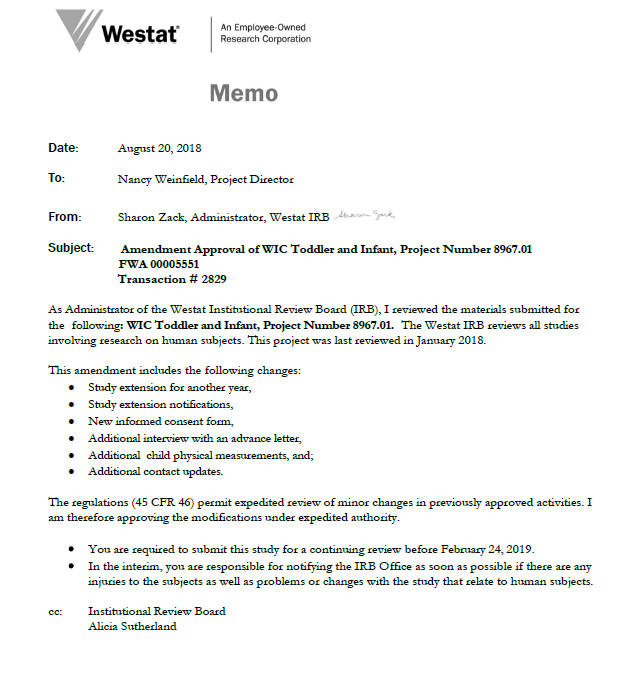 